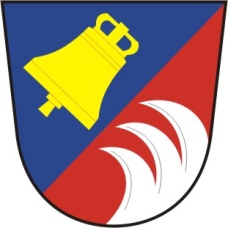 INFORMACE Z USTAVUJÍCÍHO ZASEDÁNÍ ZASTUPITELSTVA OBCE Na ustavujícím zasedání Zastupitelstva obce Tetov, konaném ve středu 31. října 2018, byli do funkcí Zastupitelstva obce zvoleni:Ivana Rajnetová – starostka obce Luboš Svoboda –místostarosta obce Marie Březinová – předsedkyně Kontrolního výboru Ing. Vojtěch Němec –předseda Finančního výboruMartina Loudová – předsedkyně Kulturního výboru Jan Teplý , Loudová Martina– člen Finančního výboru Ilona Neslová, Ing.Vojtěch Němec  – člen Kontrolního výboru výboru Marie Březinová, Tomáš Novotný – člen Kulturního výboru